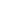 AGRICULTURE, FOOD & NATURAL RESOURCES CAREER CLUSTER DESIGN:Power, Structural & Technical Systems PathwayCHECKLIST:    Advanced Ag Mechanics I (18402)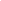 AGRICULTURE, FOOD & NATURAL RESOURCES CAREER CLUSTER DESIGN:Power, Structural & Technical Systems PathwayCHECKLIST:    Advanced Ag Mechanics I (18402)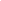 AGRICULTURE, FOOD & NATURAL RESOURCES CAREER CLUSTER DESIGN:Power, Structural & Technical Systems PathwayCHECKLIST:    Advanced Ag Mechanics I (18402)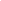 AGRICULTURE, FOOD & NATURAL RESOURCES CAREER CLUSTER DESIGN:Power, Structural & Technical Systems PathwayCHECKLIST:    Advanced Ag Mechanics I (18402)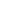 AGRICULTURE, FOOD & NATURAL RESOURCES CAREER CLUSTER DESIGN:Power, Structural & Technical Systems PathwayCHECKLIST:    Advanced Ag Mechanics I (18402)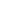 AGRICULTURE, FOOD & NATURAL RESOURCES CAREER CLUSTER DESIGN:Power, Structural & Technical Systems PathwayCHECKLIST:    Advanced Ag Mechanics I (18402)StandardDates TaughtDates TaughtDates TaughtDates TaughtNotesThe Ag Mechanics Industry and CareersThe Ag Mechanics Industry and CareersThe Ag Mechanics Industry and CareersThe Ag Mechanics Industry and CareersThe Ag Mechanics Industry and CareersThe Ag Mechanics Industry and CareersDescribe 15 careers in the field of ag mechanics.Explain the importance of welding and construction in the local economy.Identify 10 regional businesses that require ag mechanic skills.Write a 1 and ½ page paper over two agriculture careers of interest.Select an agriculture career, research, and write a ½ page report over the education needed.Supervised Agriculture Experience & Record Keeping (#1)Supervised Agriculture Experience & Record Keeping (#1)Supervised Agriculture Experience & Record Keeping (#1)Supervised Agriculture Experience & Record Keeping (#1)Supervised Agriculture Experience & Record Keeping (#1)Supervised Agriculture Experience & Record Keeping (#1)Identify and maintain SAE.Construct a personal budget.Utilize the Kansas FFA SAE Record book to monitor the SAE.Complete a lcoal and district proficiency award applications.Complete chater and/or State FFA Degree applications.Use Quicken to track income and expense in cash, checking, and savings.Track SAE skills developed, hours worked as well as FFA, school, and community activities using the Ag Ed record book.Set appropriate SAE long and short term goals.Lab ActivitiesPrepare income and expense records.Prepare monthly cash flow statements.Record personal and business inventories, assets, and liabilities.StandardDates TaughtDates TaughtDates TaughtDates TaughtNotesThe National FFA Organization and LeadershipThe National FFA Organization and LeadershipThe National FFA Organization and LeadershipThe National FFA Organization and LeadershipThe National FFA Organization and LeadershipThe National FFA Organization and LeadershipParticipate in Student Development activities established by the local POA.Participate in Chapter Development activities established by the local POA.Participate in Community Development activities established by the local POA.Participate in the Welding and/or Ag Mechanics FFA Career Development Events.Arc WeldingArc WeldingArc WeldingArc WeldingArc WeldingArc WeldingExplain the physical process of arc welding.List the proper arc welding safety guidelines.Identify arc welding safety hazards.Differentiate between AC and DC welding.Lab ActivitiesDemonstrate an arc weld bead and pad weld.Demonstrate an arc weld flat butt weld.Demonstrate an arc weld lap weld in the flat position.Demonstrate an arc weld T-weld in the flat position.Demonstrate a multi-pass horizontal arc butt weld.Demonstrate a horizontal arc butt weld.Demonstrate a horizontal arc T-weld.Demonstrate a horizontal arc lap weld.Demonstrate a vertical butt arc weld.Demonstrate a vertical alp arc weld.StandardDates TaughtDates TaughtDates TaughtDates TaughtNotesMIG WeldingMIG WeldingMIG WeldingMIG WeldingMIG WeldingMIG WeldingList the proper MIG welding safety guidelines.Identify MIG welding safety hazards.Identify pieces of MIG welding equipment.Explain the physical processes of MIG welding.Lab ActivitiesDemonstrate a MIG bead and pad weld.Demonstrate a MIG flat butt weld.Demonstrate a MIG lap weld in the flat position.Demonstrate a MIG T-weld in the flat position.Demonstrate a MIG horizontal butt weld.Demonstrate a MIG horizontal lap weld.Demonsgtrate a MIG t-weld in the horizontal position.Demonstrate a MIG vertical butt weld.Demonstrate a MIG vertical T-weld.Oxy-Acetylene CuttingOxy-Acetylene CuttingOxy-Acetylene CuttingOxy-Acetylene CuttingOxy-Acetylene CuttingOxy-Acetylene CuttingList the oxy-acetylene welding and brazing safety guidelines.List the oxy-acetylene cutting safety guidelines.Explain the physical processes of oxy-acetylene welding, cutting, and brazing.Lab ActivitiesDemonstrate oxy-acetylene cutting techniques.Plasma CuttingPlasma CuttingPlasma CuttingPlasma CuttingPlasma CuttingPlasma CuttingList the plasma cutting safety guidelines.Explain the processes of plasma cutting and the proper techniques involved.Lab ActivitiesDemonstrate plasma cutting techniques.StandardDates TaughtDates TaughtDates TaughtDates TaughtNotesGeneral Shop Safety/Machine Use (#1)General Shop Safety/Machine Use (#1)General Shop Safety/Machine Use (#1)General Shop Safety/Machine Use (#1)General Shop Safety/Machine Use (#1)General Shop Safety/Machine Use (#1)Explain the use and functino of the bench grinder.Explain the use and function of the hand grinder.Explain the use and function of the chop saw.Explain the use and function of the hot saw.Explain the use and function of the floor sheer.Explain the use and function of the drill press.Explain the use and function of power hand drills.Explain the use and function of pneumatic tools.List the proper bench grinder safety guidelines.List the proper hand grinder safety guidelines.List the proper chop saw safety guidelines.List the proper hot saw safety guidelines.List the proper floor sheer safety guidelines.List the proper drill press safety guidelines.List the proper power hand tools safety guidelines.List the proper pneumatic tools safety guidelines.List the proper woodworking hand tool safety guidelines.List the proper woodworking power tool safety guidelines.Lab ActivitiesDemonstrate the proper bench grinder safety guidelines.Demonstrate the proper hand grinder safety guidelines.Demonstrate the proper chop saw safety guidelines.StandardDates TaughtDates TaughtDates TaughtDates TaughtNotesGeneral Shop Safety/Machine Use (#2)General Shop Safety/Machine Use (#2)General Shop Safety/Machine Use (#2)General Shop Safety/Machine Use (#2)General Shop Safety/Machine Use (#2)General Shop Safety/Machine Use (#2)Demonstrate the proper hot saw safety guidelines.Demonstrate the proper floor sheer safety guidelines.Demonstrate the proper drill press safety guidelines.Demonstrate the proper power hand tools safety guidelines.Demonstrate the proper pneumatic tools safety guidelines.Demonstrate the proper woodworking tools safety guidelines.Layout and Setup of ProjectsLayout and Setup of ProjectsLayout and Setup of ProjectsLayout and Setup of ProjectsLayout and Setup of ProjectsLayout and Setup of ProjectsRead blueprints and follow detail plans for project construction.Make and read a working drawing.Estimate materials needed for a project.Calculate project costs.Prepare a bill of materials.Identify types of metal.Construct group projects.Construct individual projects.Make a project drawing on the computer.Safety/Ag Mechanics Lab OrientationSafety/Ag Mechanics Lab OrientationSafety/Ag Mechanics Lab OrientationSafety/Ag Mechanics Lab OrientationSafety/Ag Mechanics Lab OrientationSafety/Ag Mechanics Lab OrientationIdentify and demonstrate proper methods of shop/lab clean-up.Identify various tool storage locations.Learn the components of the fire triangle.Explain the proper use of a fire extinguisher.Explain proper shop safety color coding.Lab ActivitiesComplete a shop/lab safety test with 100% accuracy.StandardDates TaughtDates TaughtDates TaughtDates TaughtNotesAdvanced Small Engine RepairAdvanced Small Engine RepairAdvanced Small Engine RepairAdvanced Small Engine RepairAdvanced Small Engine RepairAdvanced Small Engine RepairUses proper Mechanics Safety.Uses proper tools and operational techniques.Diagnose electrical System Errors – Ignition, starting, chargine.Diagnose Fuel Systems Errors – Gasoline, EFI, Gaseous (LP).Analyze Advanced Failures.Tear Down and Reassembly Procedures.Hands-On Diagnosis and Troubleshooting in a variety of areas.MathematicsMathematicsMathematicsMathematicsMathematicsMathematicsEstimate, apply and solve problems involving fraction, decimals, and percentages.Translate written and/or verbal statements into mathematical expressions.Convert common units of measurement within and/or across measurment systems (metric/English, etc.).Construct and interpret tables, charts, maps, and/or graphs.Apply measurement concepts of distance, direction, rate, time, and acceleration.Decide whether a problem is best solved with a compuer, calculator, paper and pencil, or mental arithmetic techniques.Career Development SkillsCareer Development SkillsCareer Development SkillsCareer Development SkillsCareer Development SkillsCareer Development SkillsFollow oral instructions.Participate in group communication activities.Give oral directions.Use language and format appropriate to the subject matter, purpose, and audience.Set priorities that several tasks will be accomplished.Utilize time management to reduce conflicts.Apply rules including punctuality, attendance, and work ethic.Access and use information to develop educational and career options.Demonstrate stress management skills.Computer LiteracyComputer LiteracyComputer LiteracyComputer LiteracyComputer LiteracyComputer LiteracyDefine, understand, and use common computer technology terms.Compose, organize, and edit information using a computer.Use presentation software to design and create a presentation.Use agricultural related software/websites.Access, navigate, and use on-line services.Send and receive email messages with enclosures.Use Quicken to manage personal finance.Use Microsoft Office (Word, Excel, Powerpoint, and Internet Explorer) to complete projects.Life Knowledge LessonsLife Knowledge LessonsLife Knowledge LessonsLife Knowledge LessonsLife Knowledge LessonsLife Knowledge LessonsKeeping a job.Advancing a career.Understanding the use of time.Life balance.